MOUVEMENT 2023 - SAVOIE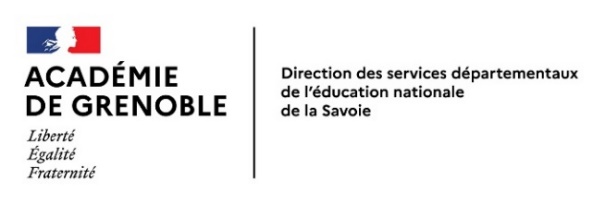 demande de majoration de barème pour un conjoint boe et/ou un enfant reconnu handicapé ou ayant une maladie graveDocument à transmettre au plus tard mardi 12 mars 2024 par courrier recommandé avec accusé réception à la DSDEN, service médical et social des personnels, 131 avenue de Lyon,  73018 CHAMBERY CEDEX Demande au titre du conjointDemande au titre de l’enfantRègles du mouvement régissant les demandesCette majoration est attribuée sur décision de l’inspecteur d’académie, directeur des services de l’éducation nationale (IA-DASEN) après avis du médecin de préventionUne majoration pourra être accordée uniquement sur les postes améliorant les conditions professionnelles de l’enseignant.Pièces à joindre à la demande :Photocopie du livret de familleAttestation MDPH de l’enfant ou du conjoint ou dossier médical sous pli cachetéDocuments médicaux récents  relatifs à la pathologieJustificatifs récents attestant que la mutation demandée améliorera les conditions de vie de la personne handicapée.Situation de l’intéressé(e)NOM Prénom : ……………………………………………………………………………..………………….…..…………………………………Affectation en 2023/2024 (école + commune) : …………………………………………………….………………………………….…………Adresse personnelle : …………………………………………………………………………………….…………………..……………………………………………………………………………………………………..………………………………….……………….…………………….Téléphone : ____ / ____ / ____ / ____ / ____Adresse électronique professionnelle : ……………………………………………………….…………….…… @ac-grenoble.frDate de la demande : ____ / ____ / 2024	Signature du demandeur :